Российская ФедерацияКарачаево-Черкесская РеспубликаМинистерство сельского хозяйстваПриказ______________                                                                               №__________Об утверждении Плана  мероприятий по противодействию коррупцииМинистерства сельского хозяйстваКарачаево-Черкесской Республики на 2015-2016 годы.г. ЧеркесскВ соответствии с Указом Президента Российской Федерации от 11 апреля 2014 г. № 226 «О Национальном плане противодействия коррупции на 2014 - 2015 годы», Указом Главы Карачаево-Черкесской Республики от 31 июля 2014г. №159 «О Плане мероприятий по противодействию коррупции в Карачаево-Черкесской Республике на 2014-2015 годы», Постановлением Правительства Карачаево-Черкесской Республики от 31 октября 2013г. № 375 «Об утверждении государственной программы «Противодействие коррупции и профилактика правонарушений в Карачаево-Черкесской Республике на 2014 - 2016 годы»ПРИКАЗЫВАЮ:Утвердить План мероприятий по противодействию коррупции  Министерства сельского хозяйства Карачаево-Черкесской Республики на 2015-2016 годы согласно приложению №1 к настоящему приказу.Поручить отделу правовой, административной и организационной работы ознакомить начальников структурных подразделений с настоящим приказом.Приказы Министерства сельского хозяйства Карачаево-Черкесской Республики от 10.01.2014 №03 «Об утверждении Плана мероприятий по противодействию коррупции в Министерстве сельского хозяйства Карачаево-Черкесской Республики на 2014 год», от 31.10.2014 №144 «О внесении изменений в План мероприятий по противодействию коррупции в Министерстве сельского хозяйства Карачаево-Черкесской Республики на 2014 год» признать утратившими силу. Контроль исполнения  оставляю за собой.Министр                                                                                     А. А-К. СеменовИ. о. начальника отдела правовой, административной и организационной                              Н. Ю. АйсандыровработыБайрамукова А. О.                         8-878-225-36-79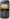 Приложение № 1 к приказуМинистерства сельского хозяйстваКарачаево-Черкесской Республикиот__________№________________План мероприятий по противодействию коррупциив Министерстве сельского хозяйстваКарачаево-Черкесской Республикина 2015-2016 годыБайрамукова А. О.                         8-878-225-36-79№ п/пМероприятиеОтветственные лица (структурное подразделение)Сроки исполненияСовершенствование правового регулирования в сфере противодействия коррупцииСовершенствование правового регулирования в сфере противодействия коррупцииСовершенствование правового регулирования в сфере противодействия коррупцииСовершенствование правового регулирования в сфере противодействия коррупции1.1Разработка ведомственных нормативных правовых актов Министерства сельского хозяйства Карачаево-Черкесской Республики, направленных на реализацию мероприятий Федерального закона «О противодействии коррупции» от 25.12.2008 №273-ФЗОтдел правовой, административной и организационной работыПо мере необходимости и поступления информации на протяжении всего отчетного периода1.2Внесение в установленном порядке в нормативно-правовые акты Карачаево-Черкесской Республики изменений, в части касающейся мер, направленных на противодействие коррупции.Мониторинг внутренней нормативно-правовой базы Министерства сельского хозяйства Карачаево-Черкесской республики с целью приведения его в соответствие с  изменениями федерального законодательства.Отдел правовой, административной и организационной работыПо мере необходимости и поступления информации на протяжении всего отчетного периодаОрганизационные меры по формированию механизмов противодействия коррупцииОрганизационные меры по формированию механизмов противодействия коррупцииОрганизационные меры по формированию механизмов противодействия коррупцииОрганизационные меры по формированию механизмов противодействия коррупции2.1Обеспечение функционирования Комиссии Министерства сельского хозяйства Карачаево-Черкесской Республики по соблюдению требований к служебному поведению и урегулированию конфликта интересов, Комиссии по противодействию коррупции в Министерстве сельского хозяйства Карачаево-Черкесской Республики. (Своевременное проведение заседаний, совещаний, обеспечение участия в работе Комиссий представителей общественных организаций, образовательных и профсоюзных учреждений).Отдел правовой, административной и организационной работыПо мере необходимости в течение всего отчетного периода2.2Организация и проведение мероприятий по противодействию коррупции в подведомственных республиканских государственных учреждениях и предприятиях.Отдел правовой, административной и организационной работыВ соответствии с изменениями законодательства, в соответствии с Планом мероприятий по противодействию коррупции в МСХ КЧР на 2014г.2.3Обеспечение функционирования "телефона доверия" с автоматическим фиксированием телефонных звонков, расходных материалов, создание архива обращений граждан.Отдел правовой, административной и организационной работыНа протяжении всего отчетного периодаАнтикоррупционная экспертиза нормативных правовых актов.Антикоррупционная экспертиза нормативных правовых актов.Антикоррупционная экспертиза нормативных правовых актов.Антикоррупционная экспертиза нормативных правовых актов.3.1Осуществление антикоррупционной экспертизы в отношении:- проектов нормативных правовых актов;- действующих нормативных правовых актов;-иных документов, в целях выявления с учетом мониторинга соответствующей правоприменительной практики, коррупционных факторов и их устранения. Отдел правовой, административной и организационной работыПо мере необходимости в течение всего отчетного периода3.2Представление информации о результатах антикоррупционной экспертизы нормативных правовых актов Карачаево-Черкесской Республики, в том числе ведомственных, и их проектов в Администрацию Главы и Правительства Карачаево-Черкесской Республики с целью организации рассмотрения указанной информации на заседании межведомственного координационного совета Карачаево-Черкесской Республики по противодействию коррупции.Отдел правовой, административной и организационной работыНа протяжении всего отчетного периода3.3Размещение проектов нормативных правовых актов Карачаево-Черкесской Республики, в том числе ведомственных, на официальном сайте Министерства сельского хозяйства Карачаево-Черкесской Республики в целях обеспечения возможности проведения независимой антикоррупционной экспертизы.Отдел правовой, административной и организационной работы, На протяжении всего отчетного периода3.4Предоставление в Администрацию Главы и Правительства Карачаево-Черкесской Республики отчета об антикоррупционных экспертизах Министерства сельского хозяйства Карачаево-Черкесской РеспубликиОтдел правовой, административной и организационной работыЕжегодно до 01 февраля, следующего за отчетным периодом4.Внедрение антикоррупционных механизмов в деятельность Министерства сельского хозяйства КЧР4.Внедрение антикоррупционных механизмов в деятельность Министерства сельского хозяйства КЧР4.Внедрение антикоррупционных механизмов в деятельность Министерства сельского хозяйства КЧР4.Внедрение антикоррупционных механизмов в деятельность Министерства сельского хозяйства КЧР4.1Обеспечение участия независимых экспертов в работе конкурсных и аттестационных комиссий, а также комиссий по соблюдению требований к служебному поведению и урегулированию конфликта интересов.Привлечение к работе указанных комиссий представителей Общественной палаты Карачаево-Черкесской Республики.Отдел правовой, административной и организационной работыПо мере необходимости4.2Размещение в базе данных федеральной государственной информационной системы "Федеральный портал управленческих кадров" сведений о вакантных должностях, поддержание указанных сведений в актуальном состоянии.Структурное подразделение отдела правовой, административной и организационной работы, ответственное за кадровую работу, информационно-вычислительный отделНа протяжении всего отчетного периода4.3Организация работы по представлению сведений о доходах, об имуществе и обязательствах имущественного характера гражданами, претендующими на замещение  должностей государственной гражданской службы Карачаево-Черкесской Республики, и лицами, замещающими должности государственной гражданской службы Карачаево-Черкесской Республики.Отдел правовой, административной и организационной работыЕжегодно до 30 апреля4.4Обеспечение действенного функционирования подразделения кадровой службы по профилактике коррупционных и иных правонарушений Министерства сельского хозяйства Карачаево-Черкесской Республики (должностных лиц кадровой службы, ответственных за работу по профилактике коррупционных и иных правонарушений) в соответствии с Указом Президента Российской Федерации от 21.09.2009 №1065 «О проверке достоверности и полноты сведений, представляемых гражданами, претендующими на замещение должностей федеральной государственной службы, и соблюдения федеральными государственными служащими требований к служебному поведению»Отдел правовой, административной и организационной работыНа протяжении всего отчетного периода4.5Контроль над своевременным предоставлением государственными гражданскими служащими Министерства сельского хозяйства Карачаево-Черкесской Республики сведений о доходах, имуществе и обязательствах имущественного характера.Отдел правовой, административной и организационной работы2 квартал отчетного года4.6Проведение проверок достоверности и полноты сведений о доходах, об имуществе и обязательствах имущественного характера, представляемых гражданами, претендующими на замещение государственных должностей Карачаево-Черкесской Республики, должностей государственной гражданской службы Карачаево-Черкесской Республики, и лицами, замещающими указанные должности, а также иных сведений, представляемых в соответствии с действующим законодательством, при наличии представленной информации в соответствии с пунктом 7 Указа Главы Карачаево-Черкесской Республики от 14.02.2012 N 20 "О проверке достоверности и полноты сведений, предоставляемых гражданами, претендующими на замещение должностей государственной гражданской службы Карачаево-Черкесской Республики, и государственными гражданскими служащими Карачаево-Черкесской Республики, и соблюдения государственными гражданскими служащими Карачаево-Черкесской Республики требований к служебному поведению".Отдел правовой, административной и организационной работы3-4 квартал отчетного года4.7Размещение сведений о доходах, имуществе и обязательствах имущественного характера, представленных государственными гражданскими служащими Министерства сельского хозяйства Карачаево-Черкесской Республики на официальном сайте Министерства Отдел правовой, административной и организационной работыВ 14-дневный срок со дня истечения срока, установленного для подачи справок о доходах, об имуществе и обязательствах имущественного характера4.8Рассмотрение обращений граждан, замещавших государственные должности Карачаево-Черкесской Республики или должности государственной гражданской службы Карачаево-Черкесской Республики, о даче согласия на замещение должностей в  организации и (или) на выполнение в такой организации работы (оказание такой организации услуг) на условиях гражданско-правового договора в случаях, предусмотренных законодательством Российской Федерации.Отдел правовой, административной и организационной работыПо мере поступления обращений на протяжении всего отчетного периода4.9Рассмотрение письменных обращений работодателей о заключении трудовых договоров с гражданами, замещавшими должности государственной гражданской службы, перечень которых установлен Указом Президента Карачаево-Черкесской Республики от 23.09.2010 N 194 "Об утверждении перечня должностей государственной гражданской службы Карачаево-Черкесской Республики, после увольнения с которых на гражданина налагаются ограничения при заключении им трудового договора и (или) выполнении работы на условиях гражданско-правового договора", в течение 2 лет после увольнения с государственной гражданской службы Карачаево-Черкесской Республики.Отдел правовой, административной и организационной работыПо мере поступления обращений на протяжении всего отчетного периода4.10Обеспечение защиты персональных данных государственных гражданских служащих Министерства сельского хозяйства (за исключением случаев, предусмотренных законом)Структурные подразделения, отдел правовой, административной и организационной работы, отдел бухгалтерского учета и отчетности, информационно-вычислительный отделНа протяжении всего отчетного периода4.11Проведение организационных, разъяснительных и иных мер по соблюдению лицами, замещающими государственные должности Карачаево-Черкесской Республики, государственными гражданскими служащими Карачаево-Черкесской Республики ограничений, запретов и по исполнению обязанностей, установленных в целях противодействия коррупции, в том числе ограничений, касающихся получения подарков. Организация правового просвещения государственных гражданских служащих Министерства сельского хозяйства Карачаево-Черкесской Республики по антикоррупционной тематике, направленного на популяризацию антикоррупционных стандартов поведения (тренинги, семинары, памятки, обучающие материалы)Отдел правовой, административной и организационной работыВ соответствии с графиком 4.12В целях недопущения возникновения конфликта интересов проведение проверки анкетных данных государственных гражданских служащих Министерства сельского хозяйства Карачаево-Черкесской Республики на предмет близкого родства или свойства (родители, супруги, братья, сестра, а также родители, братья, сестра, дети супругов) замещение должностей государственной службы которых связано с непосредственной подчиненностью или подконтрольностью одного из них другому.Отдел правовой, административной и организационной работы1 раз в полугодие4.13 По каждому случаю выявления факта возникновения конфликта интересов применение мер юридической ответственности, предусмотренных законодательством. Отдел правовой, административной и организационной работыПо мере необходимости на протяжении всего отчетного периода4.13Мониторинг исполнения должностных обязанностей государственными гражданскими служащими Министерства сельского хозяйства Карачаево-Черкесской Республики, проходящими государственную гражданскую службу на должностях, замещение которых связано с коррупционным риском (Должности, включенные в Перечень должностей федеральной государственной службы, при назначении на которых граждане и при замещении которых государственные гражданские служащие обязаны представлять сведения о своих доходах, имуществе и обязательствах имущественного характера, а также о доходах, имуществе и обязательствах имущественного характера своих супругов и несовершеннолетних детей).Отдел правовой, административной и организационной работы1 раз в полугодие4.14Организация и обеспечение работы по рассмотрению уведомлений Министра сельского хозяйства Карачаево-Черкесской Республики о фактах обращения с целью склонения государственных гражданских служащих к совершению коррупционных правонарушений.Отдел правовой, административной и организационной работыПо мере поступления уведомлений на протяжении всего отчетного периода4.15 Организация и обеспечение работы по рассмотрению жалоб и обращений граждан по фактам коррупционных правонарушений в Министерстве сельского хозяйства Карачаево-Черкесской РеспубликиОтдел правовой, административной и организационной работыПо мере поступлений жалоб и обращений, на протяжении всего отчетного периода4.16Обеспечение функционирования «телефона доверия» Министерства сельского хозяйства Карачаево-Черкесской РеспубликиОтдел правовой, административной и организационной работыНа протяжении всего отчетного периода4.17Консультирование государственных гражданских служащих Министерства сельского хозяйства Карачаево-Черкесской Республики по вопросам государственной гражданской службы, противодействия коррупции и принципов служебного поведения.Отдел правовой, административной и организационной работыПо мере необходимости на протяжении всего отчетного периода4.18Предоставление информации о деятельности Министерства сельского хозяйства Карачаево-Черкесской Республики в соответствии с Федеральным законом «Об обеспечении доступа к информации о деятельности государственных органов и органов местного самоуправления», в том числе и о мерах государственной поддержки сельхозтоваропроизводителей Пресс-секретарь,Структурные подразделения На протяжении всего отчетного периода4.19Обеспечение эффективного взаимодействия Министерства сельского хозяйства с институтами гражданского общества по вопросам противодействия коррупции (Общественная палата, Профсоюзный Комитет и т.д.)  Отдел правовой, административной и организационной работы На протяжении всего отчетного периода4.20Обеспечение взаимодействия Министерства сельского хозяйства Карачаево-Черкесской Республики со средствами массовой информации. Освещение деятельности Министерства, направленной на противодействие коррупцииОтдел правовой, административной и организационной работы, пресс-секретарьНа протяжении всего отчетного периода4.21Включение в содержание квалификационного экзамена на аттестации государственных гражданских служащих Министерства сельского хозяйства Карачаево-Черкесской Республики вопросов на знание антикоррупционного законодательства.Отдел правовой, административной и организационной работыПо мере необходимости на протяжении всего отчетного периода4.22Кадровое укрепление подразделений по профилактике коррупционных и иных правонарушений в соответствии с Перечнем поручений Президента Российской Федерации по итогам заседания Совета Федерации по противодействию коррупции от 30.10.2013  № ПР-2689Отдел правовой, административной и организационной работы На протяжении всего отчетного периода4.23Организация постоянного взаимодействия кадрового подразделения по профилактике коррупционных и иных правонарушений  с Общественным советом при Министерстве сельского хозяйства Карачаево-Черкесской РеспубликиОтдел правовой, административной и организационной работыДо 01.03.20145.Обеспечение добросовестности, открытости, добросовестной конкуренции и объективности при размещении заказов на поставку товаров, выполнение работ, оказание услуг для государственных нужд Карачаево-Черкесской Республики.5.Обеспечение добросовестности, открытости, добросовестной конкуренции и объективности при размещении заказов на поставку товаров, выполнение работ, оказание услуг для государственных нужд Карачаево-Черкесской Республики.5.Обеспечение добросовестности, открытости, добросовестной конкуренции и объективности при размещении заказов на поставку товаров, выполнение работ, оказание услуг для государственных нужд Карачаево-Черкесской Республики.5.Обеспечение добросовестности, открытости, добросовестной конкуренции и объективности при размещении заказов на поставку товаров, выполнение работ, оказание услуг для государственных нужд Карачаево-Черкесской Республики.5.1Оптимизация предоставления Министерством сельского хозяйства Карачаево-Черкесской Республики государственных услуг, в том числе разработка административных регламентов осуществления государственных услугОтдел правовой, административной и организационной работы, отдел бухгалтерского учета и отчетности.По мере необходимости на протяжении всего отчетного периода5.2Сопоставительный анализ закупочных и среднерыночных цен на закупаемую продукцию и услуги.Отдел правовой, административной и организационной работы, отдел бухгалтерского учета и отчетностиЕжеквартально, по итогам проведения процедур по размещению заказов для государственных нужд.6. Обеспечение функционирования электронных систем и информационных ресурсов6. Обеспечение функционирования электронных систем и информационных ресурсов6. Обеспечение функционирования электронных систем и информационных ресурсов6. Обеспечение функционирования электронных систем и информационных ресурсов6.1Обеспечение функционирования электронного документооборота, позволяющего осуществлять учет и контроль исполнения документовИнформационно-вычислительный отдел,Отдел правовой, административной и организационной работыНа протяжении всего отчетного периода6.2 Обеспечение функционирования официального сайта Министерства сельского хозяйства Карачаево-Черкесской Республики с специализированным разделом о противодействии коррупции.Информационно-вычислительный отдел,Отдел правовой, административной и организационной работыНа протяжении всего отчетного периода6.3Размещение на официальном сайте Министерства сельского хозяйства Карачаево-Черкесской Республики информации об антикоррупционной деятельности, а также информации о ходе реализации ведомственных целевых программ и использования бюджетных средств.Отдел правовой, административной и организационной работы, структурные подразделенияНа протяжении всего отчетного периода7. Создание условий для снижения уровня «правового нигилизма», формирования антикоррупционного общественного мнения и нетерпимости к коррупционному поведению.7. Создание условий для снижения уровня «правового нигилизма», формирования антикоррупционного общественного мнения и нетерпимости к коррупционному поведению.7. Создание условий для снижения уровня «правового нигилизма», формирования антикоррупционного общественного мнения и нетерпимости к коррупционному поведению.7. Создание условий для снижения уровня «правового нигилизма», формирования антикоррупционного общественного мнения и нетерпимости к коррупционному поведению.7.1Проведение семинаров, «круглых столов», совещаний антикоррупционной направленности, а также этики служебного поведенияОтдел правовой, административной и организационной работыВ соответствии с графиком7.2Обеспечение соблюдения государственными гражданскими служащими Карачаево-Черкесской Республики положений Закона Карачаево-Черкесской Республики от 17.05.2011 №30-РЗ «Кодекс этики и служебного поведения государственных гражданских служащих Карачаево-Черкесской Республики». Проведение совещаний, конференций, по вопросам антикоррупционной направленности, касающихся разъяснения общих принципов служебного поведения и установленных мер ответственности за их несоблюдение, в том числе в подведомственных учреждениях.Отдел правовой, административной и организационной работыВ соответствии с графиком7.3Доведение до лиц, замещающих должности в республиканских государственных учреждениях, иных организациях, создаваемых Карачаево-Черкесской Республикой, отдельные должности на основании трудового договора в организациях, создаваемых для выполнения задач, поставленных перед государственными органами КЧР, положений законодательства РФ о противодействии коррупции, в том числе и об установлении наказания за коммерческий подкуп, получение и дачу взятки, посредничество во взяточничестве в соответствии с законодательством РФ.Отдел правовой, административной и организационной работыПо мере необходимости на протяжении всего отчетного периода.7.4 Обеспечение регулярного освещения в СМИ материалов, раскрывающих содержание мер по противодействию коррупцииИнформационно-вычислительный отдел,Отдел правовой, административной и организационной работыНа протяжении всего отчетного периода8. Повышение эффективности общественного контроля за деятельностью государственных органов Карачаево-Черкесской Республики, организация взаимодействия с институтами гражданского общества.8. Повышение эффективности общественного контроля за деятельностью государственных органов Карачаево-Черкесской Республики, организация взаимодействия с институтами гражданского общества.8. Повышение эффективности общественного контроля за деятельностью государственных органов Карачаево-Черкесской Республики, организация взаимодействия с институтами гражданского общества.8. Повышение эффективности общественного контроля за деятельностью государственных органов Карачаево-Черкесской Республики, организация взаимодействия с институтами гражданского общества.8.1Обеспечение неукоснительного соблюдения правил приема граждан руководителями государственных органов Карачаево-Черкесской Республики, обобщение и освещение результатов работы по приему гражданПресс-секретарь,Информационно-вычислительный отделНа протяжении всего отчетного периода8.2Обеспечение участия представителей общественных организаций в заседаниях экспертных и совещательных комиссийОтдел правовой, административной и организационной работыПо мере необходимости на протяжении всего отчетного периода.8.3Обеспечение информационной открытости решений, принятых комиссиями по соблюдению требований к служебному поведению государственных гражданских служащих Карачаево-Черкесской Республики и урегулированию конфликта интересов, совещательных и экспертных органов в области противодействия коррупции.Отдел правовой, административной и организационной работы, информационно-вычислительный отделНа протяжении всего отчетного периода8.4Представление информации о результатах рассмотрения обращений, содержащих сведения коррупционной направленности, в межведомственный координационный совет Карачаево-Черкесской Республики по противодействию коррупции, совещательные и экспертные органы в области противодействия коррупции с целью организации межведомственного контроля, своевременного выявления и устранения причин нарушения прав, свобод и законных интересов граждан и организаций.Отдел правовой, административной и организационной работыНа протяжении всего отчетного периода по мере необходимости8.5Опубликование в средствах массовой информации фактов привлечения к ответственности должностных лиц за коррупционные правонарушения. Размещение указанной информации на стендах государственных органов Карачаево-Черкесской Республики.Информационно-вычислительный отдел,Отдел правовой, административной и организационной работыПри возникновении необходимости8.6Обеспечение контроля выполнения мероприятий ведомственных программ, планов по противодействию коррупции, оценка эффективности их реализации, в том числе с привлечением институтов гражданского общества.Представление отчетов о реализации мероприятий республиканской целевой программы и ведомственных планов (программ) противодействия коррупции в Администрацию Главы и Правительства Карачаево-Черкесской РеспубликиОтдел правовой, административной и организационной работыЕжегодно до 01 февраля, следующего за отчетным периодом8.7Предоставление отчета в Администрацию Глав и Правительства Карачаево-Черкесской Республики по перечню вопросов о ходе реализации мер по противодействию коррупции в соответствии с Постановлением Правительства Карачаево-Черкесской Республики от 31 октября 2013 г. N 375 
«Об утверждении государственной программы «Противодействие коррупции и профилактика правонарушений в Карачаево-Черкесской Республике на 2014 - 2016 годы»Отдел правовой, административной и организационной работы 1 раз в полугодиеДо 15.06.2014До 01.12.20148.8Контроль выполнения настоящего Плана, отчетный мониторинг проведенных мероприятий.Отдел правовой, административной и организационной работы1 раз в полугодие 